发展与知识产权委员会（CDIP）第二十一届会议2018年5月14日至18日，日内瓦推广使用在“知识产权与技术转让：共同挑战–共同解决项目”下
所建网页论坛的路线图费用核算秘书处编拟的文件.	在2016年10月31日至11月4日举行的第十八届会议上，发展与知识产权委员会（CDIP）同意实施文件CDIP/18/6 Rev.1附件一中所载的美国、澳大利亚和加拿大三个代表团关于技术转让相关活动的联合提案第1、2、3、4和6项。经批准的提案第4段内容如下：“我们建议秘书处推广在‘知识产权与技术转让：共同挑战–共同解决项目’项下建立的网页论坛的使用，因为它是一个解答成员国有关技术转让各种疑问和问题的有用工具。秘书处还应从WIPO技术转让网页上建立与该网页论坛的链接（参见第1项）。”.	在2017年11月27日至12月1日举行的第二十届会议上，委员会讨论了文件CDIP/20/7中所载的“推广使用在‘知识产权与技术转让：共同挑战–共同解决项目’下所建立网页论坛的路线图”。在此背景下，委员会要求秘书处就“推广使用在‘知识产权与技术转让：共同挑战–共同解决项目’（文件CDIP/6/4 Rev.）下所建立网页论坛的路线图”中所述可采取的行动的实施所涉费用编拟一份概算。.	本文件附件中载有上述所要求的路线图中所述可采取的行动列表以及落实其中部分行动所涉费用的概算。.	请CDIP审议本文件附件中所载的信息。[后接附件]“推广使用在‘知识产权与技术转让：共同挑战–共同解决项目’下所建立网页论坛的路线图”为推广使用在“知识产权与技术转让：共同挑战–共同解决项目”下所建的网页论坛提出了下列可采取的行动：可采取的行动1：作为第一步，对目标受众、目标受众重视的服务以及与网页论坛形成竞争的服务进行评估，并对网页论坛的用户体验进行回顾审查。可采取的行动2：作为第二步，根据行动1在评估和用户体验审查的基础上制定内容战略，同时考虑到产权组织内部现有的活动和能力，并评估是否需要增加资源。可以在内容战略中确定要为网页论坛制作以吸引访问的专业生成内容和用户生成内容的特定类型以及这些内容类型之间的联系。内容战略还可以探讨有效形式（包括语言、基调和社会规范）等问题，并规划出所需的角色和工作流程。可采取的行动3：作为第三步，根据行动2制定有效落实内容战略的技术要求，并在考虑产权组织内部现有资源和能力的同时，确保高效的用户和内容管理，并确定满足这些要求的平台。可采取的行动4：作为第四步，根据行动3部署平台，并根据行动2落实内容战略。可采取的行动5：作为第五步，制定传播和推广战略，以确定有效渠道来接触根据行动1的评估所规划的各部分目标受众，并确定将采取的具体行动，如网页链接、电子邮件和社交媒体活动。其中一项已经采取的行动是创建了从“技术与转让”网站页面到网页论坛的链接。可采取的行动6：作为第六步，寻求与已经建立技术转让相关社区的组织建立伙伴关系，以吸引用户访问网页论坛，并改善其所提供的服务。落实行动4的费用，具体即部署平台的费用，只有在行动3（即制定有效落实内容战略的技术要求）完成后，才可能进行估算。部署平台有几种可能的选项，每种的资源要求区别很大。这些选项可能包括：(i)对产权组织使用的现有社交媒体平台，如WIPO Confluence维基、Facebook或LinkedIn进行定制；(ii)对合作伙伴组织使用的现有社交媒体平台进行定制；或者(iii)在产权组织内部或者和一个合作伙伴一同开发一种新的社交媒体平台。落实行动4的费用，具体即落实内容战略的费用，由于任务依赖关系，只有在行动2（即制定内容战略）完成后，才可能进行估算。将创作的改进内容的范围，根据内容战略，可能差别很大，创作这种内容的资源要求同样可能差别很大。维持行动5结果的费用，具体即落实传播和推广活动的费用，只有在行动5（即制定传播和推广战略）完成后，才可能进行估算。传播和推广活动的范围，根据传播和推广战略，可能差别很大，落实这些活动的资源要求同样可能差别很大。落实行动6的费用，具体即为内容、平台及传播和推广寻求建立（并发展）伙伴关系，只有在行动2、3和5（即制定技术要求、制定内容战略及制定传播和推广战略）分别完成后，才可能进行估算。这些伙伴关系的范围和性质将由这些关系在支持内容创作、平台开发及传播和推广方面所增加的价值决定。上述各项可采取的行动可以在时间上分为两个阶段，即第一阶段：定义、评估和分析网页论坛、目标受众、竞争服务、用户体验、技术要求以及新网页论坛可能平台的具体目标和目标（可采取的行动1和3），以及制定内容、传播和推广以及伙伴关系战略（可采取的行动2、5和6）；第二阶段将包括新网页论坛的实施和运转（如可采取的行动4所述）。第一阶段的实施需要聘请数字传播分析、战略和内容创作领域的专家。实施第一阶段所需的资源概算为120,000瑞郎，预计从项目批准时开始要用12个月实施。第二阶段的费用估算将在第一阶段结束后提供给发展与知识产权委员会审议。按成果开列的总资源按费用类别开列的非人事资源实施时间表(a) 	项目第一阶段：定义、评估和分析[附件和文件完]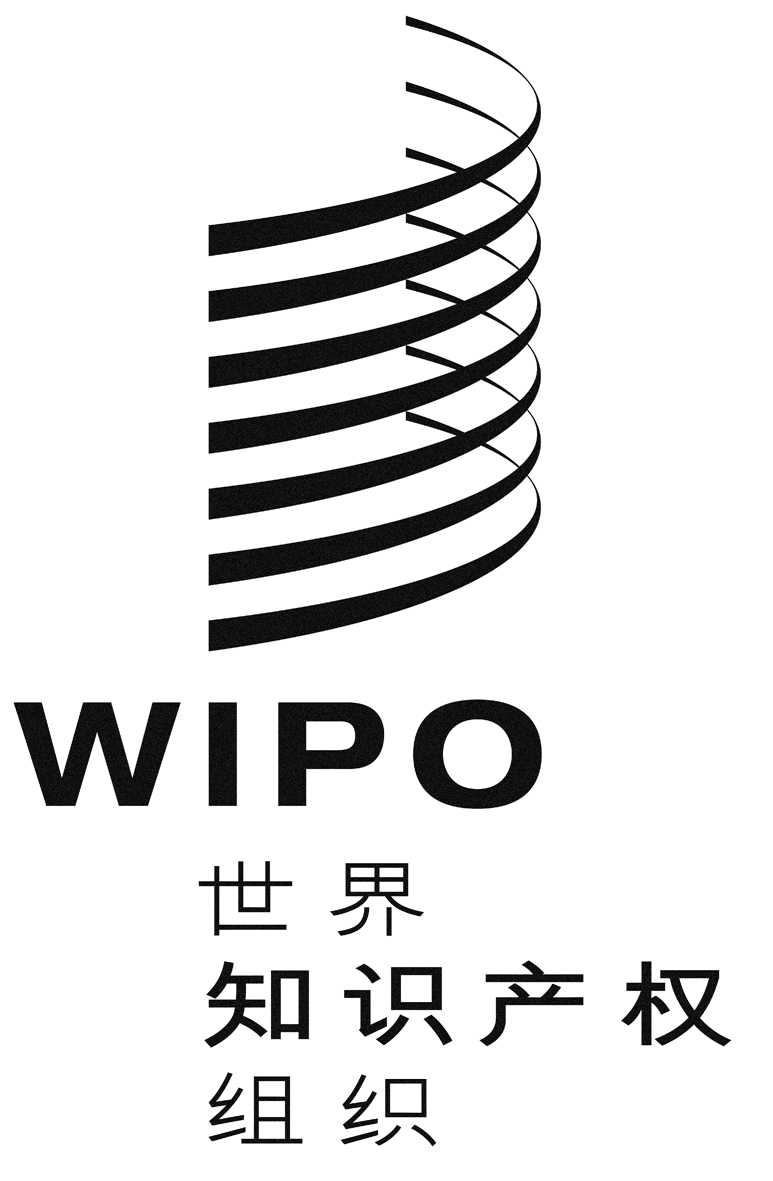 CCDIP/21/6CDIP/21/6CDIP/21/6原 文：英文原 文：英文原 文：英文日 期：2018年3月6日  日 期：2018年3月6日  日 期：2018年3月6日  项目产出（瑞士法郎）（瑞士法郎）（瑞士法郎）项目产出人事非人事共计评估目标受众（受众和需求）-17,50017,500评估竞争服务-17,50017,500用户体验概览-17,50017,500内容战略，带内容样本-17,50017,500改进后的内容内容战略完成后再定内容战略完成后再定内容战略完成后再定技术要求概览-22,50022,500改进后的网页论坛平台技术要求概览完成后再定技术要求概览完成后再定技术要求概览完成后再定传播和推广战略-22,50022,500传播和推广传播和推广战略完成后再定传播和推广战略完成后再定传播和推广战略完成后再定伙伴关系内容战略（内容伙伴关系）、技术要求概览（平台伙伴关系）以及传播和推广战略（传播和推广伙伴关系）完成后再定内容战略（内容伙伴关系）、技术要求概览（平台伙伴关系）以及传播和推广战略（传播和推广伙伴关系）完成后再定内容战略（内容伙伴关系）、技术要求概览（平台伙伴关系）以及传播和推广战略（传播和推广伙伴关系）完成后再定总计-120,000120,000项目产出（瑞士法郎）（瑞士法郎）（瑞士法郎）（瑞士法郎）（瑞士法郎）（瑞士法郎）项目产出差旅和研究金差旅和研究金订约承办事务订约承办事务订约承办事务共计项目产出工作人员出差第三方差旅出版个人订约
承办事务其他订约
承办事务共计评估目标受众（受众和需求）----17,50017,500评估竞争服务----17,50017,500用户体验概览----17,50017,500内容战略，带内容样本----17,50017,500改进后的内容内容战略完成后再定内容战略完成后再定内容战略完成后再定内容战略完成后再定内容战略完成后再定内容战略完成后再定技术要求概览----22,50022,500改进后的网页论坛平台技术要求概览完成后再定技术要求概览完成后再定技术要求概览完成后再定技术要求概览完成后再定技术要求概览完成后再定技术要求概览完成后再定传播和推广战略----22,50022,500传播和推广传播和推广战略完成后再定传播和推广战略完成后再定传播和推广战略完成后再定传播和推广战略完成后再定传播和推广战略完成后再定传播和推广战略完成后再定伙伴关系内容战略（内容伙伴关系）、技术要求概览（平台伙伴关系）以及传播和推广战略（传播和推广伙伴关系）完成后再定内容战略（内容伙伴关系）、技术要求概览（平台伙伴关系）以及传播和推广战略（传播和推广伙伴关系）完成后再定内容战略（内容伙伴关系）、技术要求概览（平台伙伴关系）以及传播和推广战略（传播和推广伙伴关系）完成后再定内容战略（内容伙伴关系）、技术要求概览（平台伙伴关系）以及传播和推广战略（传播和推广伙伴关系）完成后再定内容战略（内容伙伴关系）、技术要求概览（平台伙伴关系）以及传播和推广战略（传播和推广伙伴关系）完成后再定内容战略（内容伙伴关系）、技术要求概览（平台伙伴关系）以及传播和推广战略（传播和推广伙伴关系）完成后再定总计----120,000120,000活动2018年各季度2018年各季度2018年各季度2018年各季度2019年各季度2019年各季度2019年各季度2019年各季度活动12341234征聘数字传播专家X评估目标受众（受众和需求）XX评估竞争服务XX用户体验概览XX内容战略，带内容样本XX改进后的内容XX技术要求概览X改进后的网页论坛平台XX传播和推广战略XX伙伴关系XXXXXX